Klubbstuga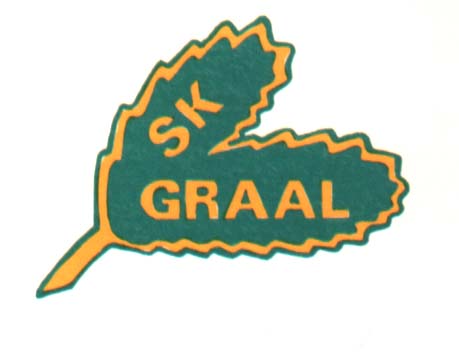 Ansvarar för att:Följa styrelsens mål och riktlinjer.Klubbstuga, omklädningsrum, träningslokal och toalett hålls rena, fräscha och fungerande.Förbrukningsmaterial som städ- och rengöringsprodukter samt toalettpapper finns hemma eller köps in.Lokalerna städas och kontrolleras regelbundet.Belysning, köksutrustning och annan utrustning fungerar.Städschema för omklädningsrum, duschar, bastu och träningslokal upprättas och följs.En årlig städdag arrangeras i samarbete med gruppen för yttre skötsel. Under denna städdag skall stugan och övriga lokaler städas, fönster putsas och annat som behöver göras. 